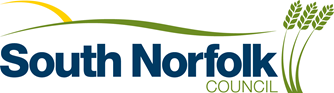 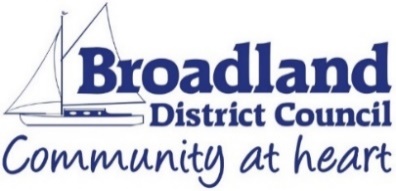 Grants and Assistance AvailableBroadland District and South Norfolk Councils have an Independent Living Assistance Policy which enhances existing grant assistance with the introduction of new grants and interventions to provide support for vulnerable residents of all ages. This policy will help to ensure the quality and suitability of housing and ensure accommodation meets our residents’ needs. Residents will be enabled to remain living independent and resilient, whilst preventing, delaying, or reducing more costly demand on acute services.  The policy aims to prevent accidents, ill health and minimise care costs, hospital admissions and a deterioration in independence and quality of life.Please note that these grants are subject to available funding and grant assistance can not be given retrospectively after works have been completed. To determine if you are eligible for any of these grants, please access via our website to apply for a Disabled Facility Grant.If you have additional queries, please contact us below.South Norfolk residentshstandards.snc@southnorfolkandbroadland.gov.ukBroadland residentshstandards.bdc@southnorfolkandbroadland.gov.uk Grant informationGrantMaximum Grant PayableMeans TestedY/ NPotential UsesEligibility CriteriaDisabled Facilities Grant (DFG)£30,000YesHome adaptations, equipment and/ or alterations. Only available for cost of works necessary to meet the assessed needs of the disabled person.Minimum cost of works £750Works essential for access, mobility around the home, personal care, bedroom, kitchen, safety, and services, as described in the Housing Grants, Construction and Regeneration Act 1996 s.23Works must be necessary and appropriate to meet the needs of the disabled personWork must be reasonable and practicableGaining Independence Grant (GIG)£12,000YesAs above but a simplified and streamlined process.Not suitable for complex adaptations.Details as abovePerson must be in receipt of one or more passport benefits (including council tax support – not single person reduction alone)Forget Me Not Grant£500NoTo assist people living with dementia and those caring for them in the maintenance of a safe, decent, and warm home.To prevent admission to, and aid discharge from hospital or residential care.Diagnosis of dementia or likely diagnosis of dementiaMust have lived in property for 12 months and intend to remain in occupation for 5 yearsThe grant will not be used to effect repairs/ works that are the responsibility of a private or social landlordLow-Level Grant£750YesSmall scale, non-complex and low-cost work, equipment, or maintenance repairs to enable an elderly, disabled or vulnerable person to live safely and independently.Work intended to be undertaken by handyperson or approved contractor.Persons will be eligible for the discounted service if they are in receipt of a specified means tested benefit and are physically unable to carry out the works themselves (assessment of circumstances and long-term health conditions)Assistive Technology Grant£2,000NoTo provide equipment, technology, and services to enhance quality of life, prevent accidents in the home and enable a person with a disability to live safely and independently in their own home.Technology, equipment, or services that are essential for access and mobility around the home, personal care, and safety, as described in the Housing Grants, Construction and Regeneration Act 1996 s.23Works must be necessary and appropriate to meet the needs of the disabled personRe-location Grant£5,000YesFinancial assistance to help fund relocation costs in cases where adaptations cannot be made or moving is a more suitable and cost-effective solution. Could be used to fund removal fees, carpets, or furniture/ fittings to help a move to a more a more suitable property.Any disabled person, as described by the Housing Grants, Construction and Regeneration Act 1996, s.100Applicants can be property owners or tenants; some landlords may apply on behalf of tenantsA property identified as not being suitable for adaption or adaption is not possible due to planning or conservation restrictionsVoid Adapted Property ProcedureUp to six weeks rent paymentsNoProcedure to provide funding to enable properties on the Housing Solutions team stock list, already adapted and vacant, to be reserved for a person with needs identified to match the adapted property.An adapted property identified by the Housing Solutions team at South Norfolk Council and an identified applicant with needs matched to the propertyTop Up Grant£10,000NoTo provide a fast resolution to applications where work is likely to exceed max DFG cap of £30,000.Conditional 10-year Land Charge on property.  Grant repayable to council if resident moves or sells property within this period.Not available to Housing Association or rented properties unless exceptional circumstances and in agreement with Portfolio holderGet You Home Grant£5,000NoEssential maintenance work or capital purchases.District Direct or other hospital referralSerious Illness Grant£5,000NoAdaptations, repairs or improve thermal capacity of homes.Terminal illness confirmed by medical practitionerMental Health Grant£5,000NoHouse or garden clearance to enable essential repairs.Adaptations or repairs to remove hazards or improve thermal capacity.Vulnerable resident likely to have adult social care involvement, mental health concerns, unable to identify need for or arrange own remedial work.Carer Support Facility Grant£5,000YesAdaptations or equipment to enable and assist family members who provide care and support for disabled residents.Disabled applicant or carer on passport benefit, including carers allowance.Architect Grant£4,500YesTechnical drawings/plans by architect / technician for structural adaptation work.DFG / GIG application which requires detailed drawings/plans beyond Tech Officer Schedule of Works.Maintenance Grant£2,000NoTo provide repair costs of specialist equipment previously installed via grant assistance and where the initial warranty period has expired.For example, maintenance and repair of stair lifts and wash/ dry toilets.Same criteria as for DFG / GIG.  Previous DFG / GIG applicant with expired warranty.Fuel Poverty Grant£5,000YesRenovation or repair of structure or heating systems to improve warmth & health in a home.For example, replacement windows in bedrooms/ living rooms, repair of structural dampness, replacement of poor-quality external doors or first-time heating system.Correlation with councils’ Eco Flex Statement of intent and/or: 
in receipt of a means tested benefit plus receive a health-related benefit or certification by medical practitionerOwner occupiers or tenantsTenants-assistance limited to that beyond enforcement proceedings against landlord to achieve greater than minimum standardsDFG Contribution Grant£5,000YesTo remove applicant DFG /GIG contribution because of means test.Any contribution over £5,000 must be paid by applicantApplicant ineligible if savings are more than £16,000